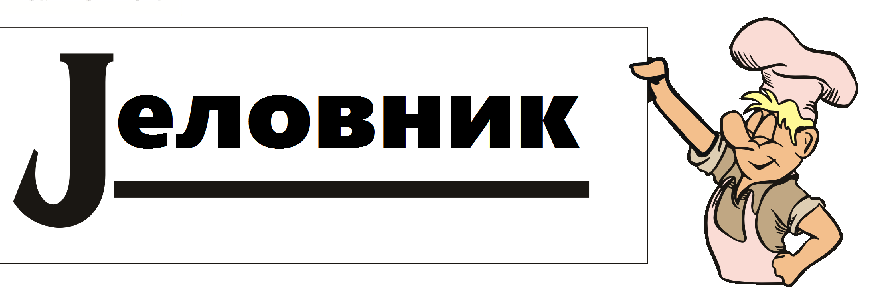 ЗА БОРАВАКДАН И ДАТУМДОРУЧАКРУЧАКУЖИНАПОНЕДЕЉАК28.3.2022.ХЛЕБ СА ПАВЛАКОМ,ЈОГУРТЧОРБАСТ ПАСУЉ СА СУВИМ МЕСОМПУДИНГ ОД ВАНИЛЕУТОРАК29.3.2022.ХЛЕБ ,ХАРИНГА,ЧАЈПИЦА,СОКМАНДАРИНАСРЕДА30.3.2022.ХЛЕБ СА МЕДОМ,МЛЕКОПЕЧЕНИ БАТАК, ГРАШАК ВАРИВОКРЕМ БАНАНИЦЕЧЕТВРТАК31.3.2022.ТОПЛИ СЕНДВИЧ,ЧАЈЂУВЕЧ СА ЋУФТАМАБАКИН КОЛАЧПЕТАК1.4.2022.ГРИЗПАНИРАНИ РИБЉЕПЉЕСКАВИЦЕ,  СЛАНИ КРОМПИР, КУКУРУЗ ШЕЋЕРАЦГРИСИНЕ